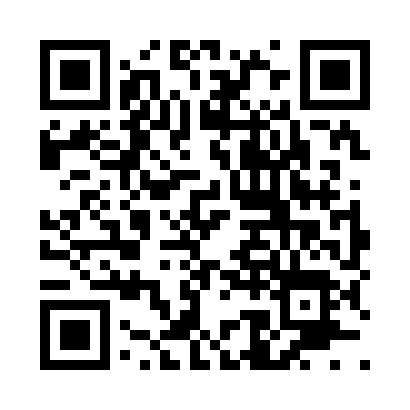 Prayer times for Netherlands, Missouri, USAMon 1 Jul 2024 - Wed 31 Jul 2024High Latitude Method: Angle Based RulePrayer Calculation Method: Islamic Society of North AmericaAsar Calculation Method: ShafiPrayer times provided by https://www.salahtimes.comDateDayFajrSunriseDhuhrAsrMaghribIsha1Mon4:175:451:034:538:219:492Tue4:185:461:034:548:209:483Wed4:195:461:034:548:209:484Thu4:195:471:044:548:209:485Fri4:205:471:044:548:209:476Sat4:215:481:044:548:209:477Sun4:215:491:044:548:199:478Mon4:225:491:044:548:199:469Tue4:235:501:044:548:199:4610Wed4:245:501:054:558:199:4511Thu4:255:511:054:558:189:4412Fri4:255:521:054:558:189:4413Sat4:265:521:054:558:179:4314Sun4:275:531:054:558:179:4215Mon4:285:541:054:558:169:4216Tue4:295:541:054:558:169:4117Wed4:305:551:054:558:159:4018Thu4:315:561:054:558:159:3919Fri4:325:561:054:558:149:3820Sat4:335:571:054:558:149:3821Sun4:345:581:054:558:139:3722Mon4:355:591:064:558:129:3623Tue4:365:591:064:558:119:3524Wed4:376:001:064:548:119:3425Thu4:386:011:064:548:109:3326Fri4:396:021:064:548:099:3227Sat4:406:021:064:548:089:3028Sun4:416:031:064:548:089:2929Mon4:426:041:054:548:079:2830Tue4:436:051:054:538:069:2731Wed4:446:051:054:538:059:26